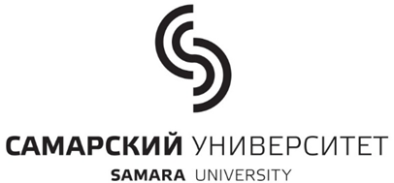 федеральное государственное автономное образовательное учреждение высшего образования «самарский национальный исследовательский университетимени академика с. п. королЕва»НАПРАВЛЕНИЕна _________________________ практику(указать вид практики)Обучающийся_______________________________________________________________института (факультета)___________________________________курс____группа________направляется для прохождения ________________ практики в профильную организациювид практики____________________________________________________________________________ (наименование организации)на срок с «___»______________20__г.  по   «___» _________________20__г.Основание: договор от «___» _______________20__ г.  № ________Приказ о направлении на практику от «___» _______________20__ г. №_________          М.П.              Проректор по учебной работе    _____________/ А.В. Гаврилов/                                                                                                  (подпись)			(по прибытии на место практики сдается в профильную организацию)федеральное государственное автономное образовательное учреждение высшего образования «самарский национальный исследовательский университетимени академика с. п. королЕва»НАПРАВЛЕНИЕна _________________________ практику(указать вид практики)Обучающийся_______________________________________________________________института (факультета)___________________________________курс____группа________направляется для прохождения ________________ практики в профильную организациювид практики____________________________________________________________________________ (наименование организации)на срок с «___»______________20__г.  по   «___» _________________20__г.Основание: договор от «___» _______________20__ г.  № ________Приказ о направлении на практику от «___» _______________20__ г. №_________          М.П.              Директор (исполнительный директор) института/                   Декан (исполнительный директор) факультета_____________/ ФИО/                                                                                                                       (подпись)			(по прибытии на место практики сдается в профильную организацию)